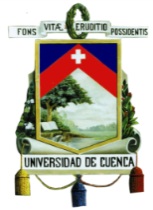 UNIVERSIDAD DE CUENCACONVOCATORIA A CONCURSOFACULTAD DE INGENIERÍAEl Señor Rector de la Universidad de Cuenca, a través de la Dirección de Talento Humano, convoca a los concursos de Méritos para el ingreso de Docentes Ocasionales a laUniversidad, conforme el siguiente detalle:NOTA: Las remuneraciones dependerán del grado académico.Las inscripciones se recibirán en la Secretaría de la Facultad de Ingeniería hasta las 18:00 del día 25 de marzo de 2019, y deberán presentar la siguiente documentación, de conformidad al Art. 28 y 42 del Reglamento Interno de Carrera y Escalafón del Profesor e Investigador de la Universidad de Cuenca:a) Solicitud firmada por el peticionario o por una persona con poder suficiente, dirigida al Rector de la Universidad en papel sellado universitario, indicando el área o asignatura de concurso, enumerando los documentos que acompaña y señalando domicilio y dirección de correo electrónico para las notificaciones.b) Original o copia certificada del título profesional de tercer nivel, exigido en la convocatoria.c) Original o copla certificada del título de maestría o PhD afín al área del concurso; o el título sustitutorio o certificado emitido por la lES y reconocido por la SENESCYT que acredite su formación,d) Constancia impresa del registro de los títulos en la SENESCYTe) Copia de cédula de identidad o pasaporte. Para la puntuación y calificación de méritos deberá presentar original o copia certificada de los documentos de respaldo que acredite experiencia académica, formación, investigaciones, publicaciones y los demás exigidos en el Art. 65 del mismo Reglamento.Nota:El/la triunfador/a del concurso se sujetará a la dedicación, horario e inicio de actividades de acuerdo a las necesidades académicas planificadas por la Facultad.Las bases del concurso estarán disponibles en la página web de la Universidad de Cuenca.Mayor información se proporcionará en la Secretaría de la Facultad de Ingeniería, ubicada en el Campus Central.						                         	                                      Cuenca, 18 de marzo de 2019.Lcda. Verónica Sandoval Burbano   DIRECTORA DE TALENTO HUMANO						                         	                      	NoCARRRERA O PROGRAMA DE INVESTIGACIÓNCATEGORÍADEDICACIÓN              TC-40 H                              MT-20 H                                TP-≤ 20 HREQUISITOS ACADÉMICOS TÍTULOS: TERCER NIVEL y CUARTO NIVEL: (MAESTRÍA o PHD AFÍN AL ÁREA DE LA CÁTEDRA) DISTRIBUTIVO  Y ACTIVIDADES ASIGNADAS POR EL H. CONSEJO DIRECTIVOR.M.UPARTIDA1Ingeniería en Electrónica y TelecomunicacionesProfesor Ocasional a tiempo completoTC-40H- TERCER NIVEL: Título de Ingeniero Electrónico y/o Telecomunicaciones
- CUARTO NIVEL: Maestría en Ing. Electrónica, Telecomunicaciones, Telemática o afines al área del concurso
- PhD afín al área del concurso- Organización y Evaluación de Proyectos 4H/S
- Cálculo en una Variable (Rediseño) 8H/S
- Metodología de la Investigación (Rediseño) 2H/S - Preparación y actualización de clase, preparación, aplicación y calificación de exámenes, trabajos y prácticas (5H)
- Junta académica (1H)
- Dirección, tutorías, seguimiento y evaluación de prácticas o pasantías pre-profesionales (2H/S)
- Diseño y elaboración de guía de prácticas para el componente PAE de Cálculo en una Variable (3H/S)
- Uso pedagógico de la investigación y la sistematización como soporte de la enseñanza (3H/S)PhD.$3,250Fondos del Plantel para pagos de remuneraciones1Ingeniería en Electrónica y TelecomunicacionesProfesor Ocasional a tiempo completoTC-40H- TERCER NIVEL: Título de Ingeniero Electrónico y/o Telecomunicaciones
- CUARTO NIVEL: Maestría en Ing. Electrónica, Automatización y Control o Maestría en ramas afines al área del concurso
-PhD afín al área del concurso- OPT. Control Avanzado (4H/S)
- Cálculo en Varias Variables (Rediseño) (4H/S)
- Metodología de la Investigación (Rediseño) (4H/S)- Preparación y actualización de clase, preparación, aplicación y calificación de exámenes, trabajos y prácticas (4H)
- Junta académica (1H)
- Diseño y elaboración de material didáctico y guía de prácticas de Control Avanzado (3H)
- Dirección, tutorías, seguimiento y evaluación de prácticas o pasantías pre-profesionales (4H/S)PhD.$3,250Fondos del Plantel para pagos de remuneraciones1Ingeniería CivilProfesor Ocasional a medio tiempo MT-20H-Título de Tercer Nivel: Ingeniero Civil o Geólogo
-Título de Cuarto Nivel: Maestría al área de la Geología o Geotecnia- GEOLOGIA GENERAL: 8 H/S 
- METODOLOGIA DE INVESTIGACION 2H/S- TUTORIA ACADEMICA VISITAS DE CAMPO DE GEOLOGIA: 6H/S (3 HORAS ASIGNADAS X CADA GRUPO; PAE)
- PREPARACIÓN Y ACTUALIZACION DE CLASES, SEMINARIOS, TALLERES: 3 H/S
- CENTRO DOCENTE Y/O JUNTA ACADEMICA: 1H/SMaestría$1,000PhD.$1,625Fondos del Plantel para pagos de remuneraciones